МОБИ МАЛЫШ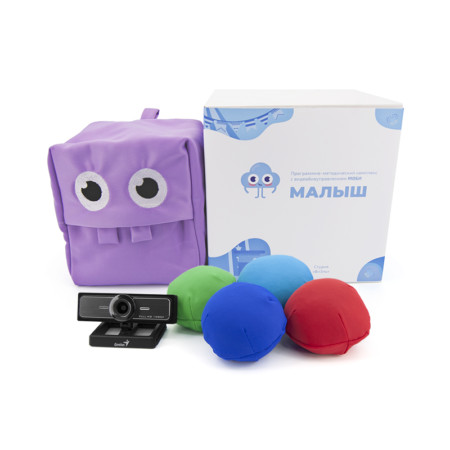  Тип занятий:ИндивидуальноОсновные методические задачи комплекса:Развитие координации и точности движений,Тренировка моторной ловкости,Тренировка избирательности моторной реакции,Увеличение диапазона движений,Развитие когнитивных навыков,Развитие волевого контроля движений.Комплектация:4 мягких шарика разного цвета,Сумка-игрушка для хранения шариков,USB-ключ с программным обеспечением,Веб-камера,Руководство пользователя,Методический практикум.